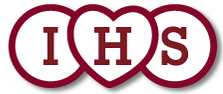 Safe use of digital technology  agreement for childrenUpdated May 2021 At Ide Hill C E School we understand that it is important for children to know how to use digital technologies safely, including the internet. The children at Ide Hill have come together to create this document. Over several school council meetings the whole school discussed the following questions:What is digital technology?Why is it important to stay safe? How can we agree to keep ourselves safe? What is digital technology? We are surrounded by digital technology. During our time at school we will use a range of technologies including devices like computers, tablets, virtual reality headsets, data loggers etc. We will also use the internet. At home, we may use different technologies or devices, like video games, You Tube, chatting online, using internet search tools or creating using specific apps, programmes or games.  Why is it important to stay safe? Devices can store lots of information about us like passwords, personal information or photos. Smart devices can also use the internet. Using the internet safely is like learning to cross the road. We cannot avoid it. We need to learn the rules to use it safely and responsibly so that we know what to do if anything unexpected happens. We are a Rights Respecting School. This agreement includes these rights:Article 16 Every child has the right to privacy (in the digital age).Article 17 Every child has the right to reliable information from a variety of sources, and governments should encourage the media to provide information that children can understand. We must protect children from materials that could harm them.How can we agree to keep ourselves safe? All children at Ide Hill have suggested and agreed these rules. Always ask if you can use digital technologies, including the internet. Limit your time onlineDo only what you have been asked to do. Make sure that an adult knows what you are doing. Don't click on anything you don't understandConsider whether you should ask for or give consentShow responsible behaviour: be kind, polite and respectful at all times. Keep your personal information private. 	Be careful who you chat to. Don’t talk to anyone that you don’t know. Think before you post. Ask yourself “would I actually say this to someone?” Always tell an adult if you are unsure, worried or confused. I agree to follow these rules.Signed by the child and Parent : 